ZERO WASTE COMMITTEE MINUTES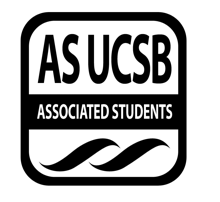 Associated Students DATE: Monday, 03/29/21LOCATION: Zoom Minutes/Actions recorded by: Surya SanthanamCALL TO ORDER: 3:04 PM by Jacob Micheletti, Co-ChairA. MEETING BUSINESSRoll Call Acceptance of Excused Absences MOTION/SECOND: Rouse/ MichelettiMotion Language: motion to bundle and approve all excused absences  ACTION: Vote: Consent to APPROVEAcceptance of ProxiesLand Acknowledgement  Before we begin, we wish to acknowledge the traditional custodians of the place and all land upon which the University is located. We pay our respects to the Chumash elders, past, present, and future who call this land their home. B. PUBLIC FORUMEXTERNAL REPORTS   Advisor’s Report N/A Executive Officer’s Report(s) Co-Chair Report (Alyssa Young) Retroactive Winter Honoraria Let me know if you missed the deadline, so I can keep you posted on retroactive honoraria when the time comes.Internal Survey for Officers  Google Form: https://forms.gle/2ihrBwKC2i1r4eyD8 Deadline: Monday, April 12th, 5:00 PM (PT)Canva Pro Subscription Turned out to be $179.87, not $120, so need to pass another $60.Grant Applicants: Grant Application ResponsesCamille Wardlaw & Kristin Lynch - Greeks Go Green PresentationLayni Booth & Ella Fletcher - Go 10 More! PresentationActivities Coordinator Report (Rose Breckheimer)N/AAdministrative Coordinator Report (Surya Santhanam) N/ATreasurer Report (Meagan Brown)N/APublic Outreach Coordinator Report (Jadyn Steaffens)For earth day, they want us to make a video. And then to participate in breakout rooms. Feel free to still reach out to make graphics. Compost Coordinators Report (Natalie Cappellini & Hannah Karlsrud)N/AZero Waste Festival Coordinators Report (Charu Garapaty & Danlei Zou)Thinking of getting submissions in by week 6 or 7, but will meet more about this. Zero Waste Athletics Coordinators Report (Taylor Hitchan & Sydney Rouse)N/ASenate Liaison Report (Taylor Tait & Katrina Sacluti)Senate meeting at 6:30 on Wednesday. Group Project/Member Report(s)CARE Collab (David, Danlei, Jadyn & Alyssa w/ CAB, COSWB, & CMG)Project Budget Breakdown: CARE Package Products  Interest Form: https://docs.google.com/forms/d/e/1FAIpQLScnJtarnyqAMBmzxgVpV6Fsn9Zy_-zHPWGd2CU3OAIKQDflvQ/viewformFor Days Masks (Qty: 200) - $850: https://www.fordays.com/5-smiley-mask-packQR Code Cards (Qty: 250) - $29: graphicinksb.com  Spring quarter meetings being scheduled. Reusable Menstrual Products Workshop (Danlei, Rose, & Alyssa w/ COSWB & CMG) Next meeting: Sat, Apr. 10th @ 11-11:45am Event: Wed, Apr. 14th @ 3-4pmAdvertisements coming out soon! ACCEPTANCE of AGENDA/CHANGES to AGENDA CONSENT ITEMSApproval of our Action Summary/Minutes from: 03/02/21		MOTION/SECOND: Cappellini/SanthanamMotion Language: motion to approve last meeting’s minutes  ACTION: Vote: Consent to APPROVEACTION ITEMS  Old BusinessN/ANew Business Canva Pro Subscription Turned out to be $179.87, not $120, so need to pass another $60. We previously passed $120 in our 2/23 meeting.MOTION/SECOND: Young/CappelliniMotion Language: motion to pass $60 for Canva Pro annual subscription.ACTION: Consent to APPROVEMOTION/SECOND: Motion Language: ACTION: Consent to APPROVEMOTION/SECOND: Motion Language: ACTION: DISCUSSION ITEMS For grant applications, we will be discussing more after giving the applicants more time to respond.REMARKSN/AAdjournmentMOTION/SECOND: Micheletti/ RouseMotion Language: motion to adjourn the meeting at 3:29 PMACTION: Vote: Consent to APPROVENameNote: absent (excused/not excused)arrived late (time)departed early (time)proxy (full name)NameNote:absent (excused/not excused)arrived late (time)departed early (time)proxy (full name)Jacob MichelettiCo-ChairPresentAdam JahnkeAdvisorPresentAlyssa YoungCo-ChairPresentSurya SanthanamAdmin CoordinatorPresentMeagan BrownTreasurerAbsentTaylor TaitSenate LiaisonAbsentNatalie CappelliniCompost CoordinatorPresentKatrina SaclutiSenate LiaisonPresentHannah KarlsrudCompost CoordinatorAbsentJadyn SteaffensPresentTaylor HitchanAthletics CoordinatorPresentCharu GarapatyFestival CoordinatorPresentSydney RouseAthletics CoordinatorPresentDanlei ZouFestival CoordinatorPresentDavid GjerdePearman FellowPresentRosalind BreckheimerActivities CoordinatorPresentRaymond AlonsoVoting MemberAbsentJacklyn VoVoting MemberAbsentEmily DuongVoting MemberAbsentIsabella BautistaVoting MemberAbsentMaritza VasquezVoting MemberAbsentTuan LeVoting MemberAbsentBenise LimonMemberAbsentTeresa GonzalezVoting MemberAbsentAvery GundersonMemberAbsent